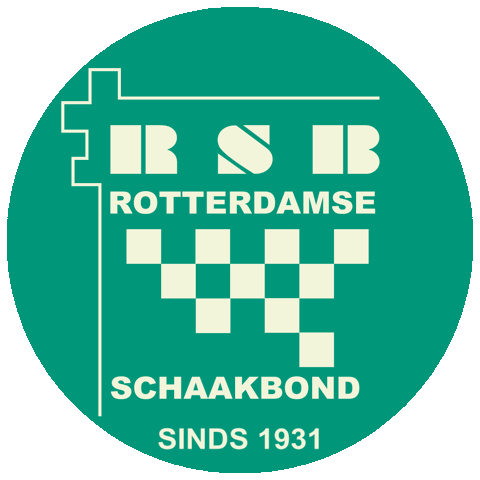 WEDSTRIJDFORMULIERWEDSTRIJDFORMULIERWEDSTRIJDFORMULIERWEDSTRIJDFORMULIERWEDSTRIJDFORMULIERWEDSTRIJDFORMULIERWEDSTRIJDFORMULIERWEDSTRIJDFORMULIERSeizoen:Seizoen:WEDSTRIJDFORMULIERWEDSTRIJDFORMULIERWEDSTRIJDFORMULIERWEDSTRIJDFORMULIERWEDSTRIJDFORMULIERWEDSTRIJDFORMULIERWEDSTRIJDFORMULIERWEDSTRIJDFORMULIERWedstrijdno*:Wedstrijdno*:Wedstrijdno*:Wedstrijdno*:WEDSTRIJDFORMULIERWEDSTRIJDFORMULIERWEDSTRIJDFORMULIERWEDSTRIJDFORMULIERWEDSTRIJDFORMULIERWEDSTRIJDFORMULIERWEDSTRIJDFORMULIERWEDSTRIJDFORMULIERKlasse*:Klasse*:WEDSTRIJDFORMULIERWEDSTRIJDFORMULIERWEDSTRIJDFORMULIERWEDSTRIJDFORMULIERWEDSTRIJDFORMULIERWEDSTRIJDFORMULIERWEDSTRIJDFORMULIERWEDSTRIJDFORMULIERDatum:Wedstrijdleider:*) zie competitierooster*) zie competitierooster*) zie competitierooster*) zie competitierooster*) zie competitierooster*) zie competitierooster*) zie competitierooster*) zie competitieroosterThuisteam:Thuisteam:Bezoekend team:BordNaam en voorlettersNaam en voorlettersNaam en voorlettersNaam en voorlettersNaam en voorlettersKNSB nr.Naam en voorlettersNaam en voorlettersNaam en voorlettersNaam en voorlettersNaam en voorlettersNaam en voorlettersNaam en voorlettersKNSB nr.KNSB nr.UitslagUitslagUitslag12345678Handtekeningen:Handtekeningen:Handtekeningen:Handtekeningen:Handtekeningen:Handtekeningen:Totaal:Totaal:Teamleider thuisclubTeamleider thuisclubTeamleider thuisclubTeamleider thuisclubTeamleider thuisclubWedstrijdleiderWedstrijdleiderWedstrijdleiderWedstrijdleiderWedstrijdleiderTeamleider bezoekersTeamleider bezoekersTeamleider bezoekersTeamleider bezoekersTeamleider bezoekersTeamleider bezoekersTeamleider bezoekersTeamleider bezoekersTeamleider bezoekersTeamleider bezoekersWEDSTRIJDFORMULIERWEDSTRIJDFORMULIERWEDSTRIJDFORMULIERWEDSTRIJDFORMULIERWEDSTRIJDFORMULIERWEDSTRIJDFORMULIERWEDSTRIJDFORMULIERWEDSTRIJDFORMULIERSeizoen:Seizoen:WEDSTRIJDFORMULIERWEDSTRIJDFORMULIERWEDSTRIJDFORMULIERWEDSTRIJDFORMULIERWEDSTRIJDFORMULIERWEDSTRIJDFORMULIERWEDSTRIJDFORMULIERWEDSTRIJDFORMULIERWedstrijdno*:Wedstrijdno*:Wedstrijdno*:Wedstrijdno*:WEDSTRIJDFORMULIERWEDSTRIJDFORMULIERWEDSTRIJDFORMULIERWEDSTRIJDFORMULIERWEDSTRIJDFORMULIERWEDSTRIJDFORMULIERWEDSTRIJDFORMULIERWEDSTRIJDFORMULIERKlasse*:Klasse*:WEDSTRIJDFORMULIERWEDSTRIJDFORMULIERWEDSTRIJDFORMULIERWEDSTRIJDFORMULIERWEDSTRIJDFORMULIERWEDSTRIJDFORMULIERWEDSTRIJDFORMULIERWEDSTRIJDFORMULIERDatum:Wedstrijdleider:*) zie competitierooster*) zie competitierooster*) zie competitierooster*) zie competitierooster*) zie competitierooster*) zie competitierooster*) zie competitierooster*) zie competitieroosterThuisteam:Thuisteam:Bezoekend team:BordNaam en voorlettersNaam en voorlettersNaam en voorlettersNaam en voorlettersNaam en voorlettersKNSB nr.Naam en voorlettersNaam en voorlettersNaam en voorlettersNaam en voorlettersNaam en voorlettersNaam en voorlettersNaam en voorlettersKNSB nr.KNSB nr.UitslagUitslagUitslag12345678Handtekeningen:Handtekeningen:Handtekeningen:Handtekeningen:Handtekeningen:Handtekeningen:Totaal:Totaal:Teamleider thuisclubTeamleider thuisclubTeamleider thuisclubTeamleider thuisclubTeamleider thuisclubWedstrijdleiderWedstrijdleiderWedstrijdleiderWedstrijdleiderWedstrijdleiderTeamleider bezoekersTeamleider bezoekersTeamleider bezoekersTeamleider bezoekersTeamleider bezoekersTeamleider bezoekersTeamleider bezoekersTeamleider bezoekersTeamleider bezoekersTeamleider bezoekers